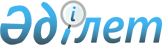 О признании утратившим силу решение Буландынского районного маслихата Акмолинской области от 14 мая 2018 года № 6С-23/4 "О повышении базовых ставок земельного налога на земли сельскохозяйственного назначения, не используемые в соответствии с земельным законодательством Республики Казахстан в границах Буландынского района"Решение Буландынского районного маслихата Акмолинской области от 26 января 2022 года № 7С-15/2. Зарегистрировано в Министерстве юстиции Республики Казахстан 27 января 2022 года № 26661
      В соответствии со статьей 27 Закона Республики Казахстан "О правовых актах", Акмолинская область Буландынский районный маслихат РЕШИЛ:
      1. Признать утратившим силу решение Буландынского районного маслихата Акмолинской области "О повышении базовых ставок земельного налога на земли сельскохозяйственного назначения, не используемые в соответствии с земельным законодательством Республики Казахстан в границах Буландынского района" от 14 мая 2018 года № 6С-23/4 (зарегистрировано в Реестре государственной регистрации нормативных правовых актов под № 6628).
      2. Настоящее решение вводится в действия с 1 января 2022 года.
					© 2012. РГП на ПХВ «Институт законодательства и правовой информации Республики Казахстан» Министерства юстиции Республики Казахстан
				
      Секретарь Буландынского районного маслихата

Ш.Кусаинов
